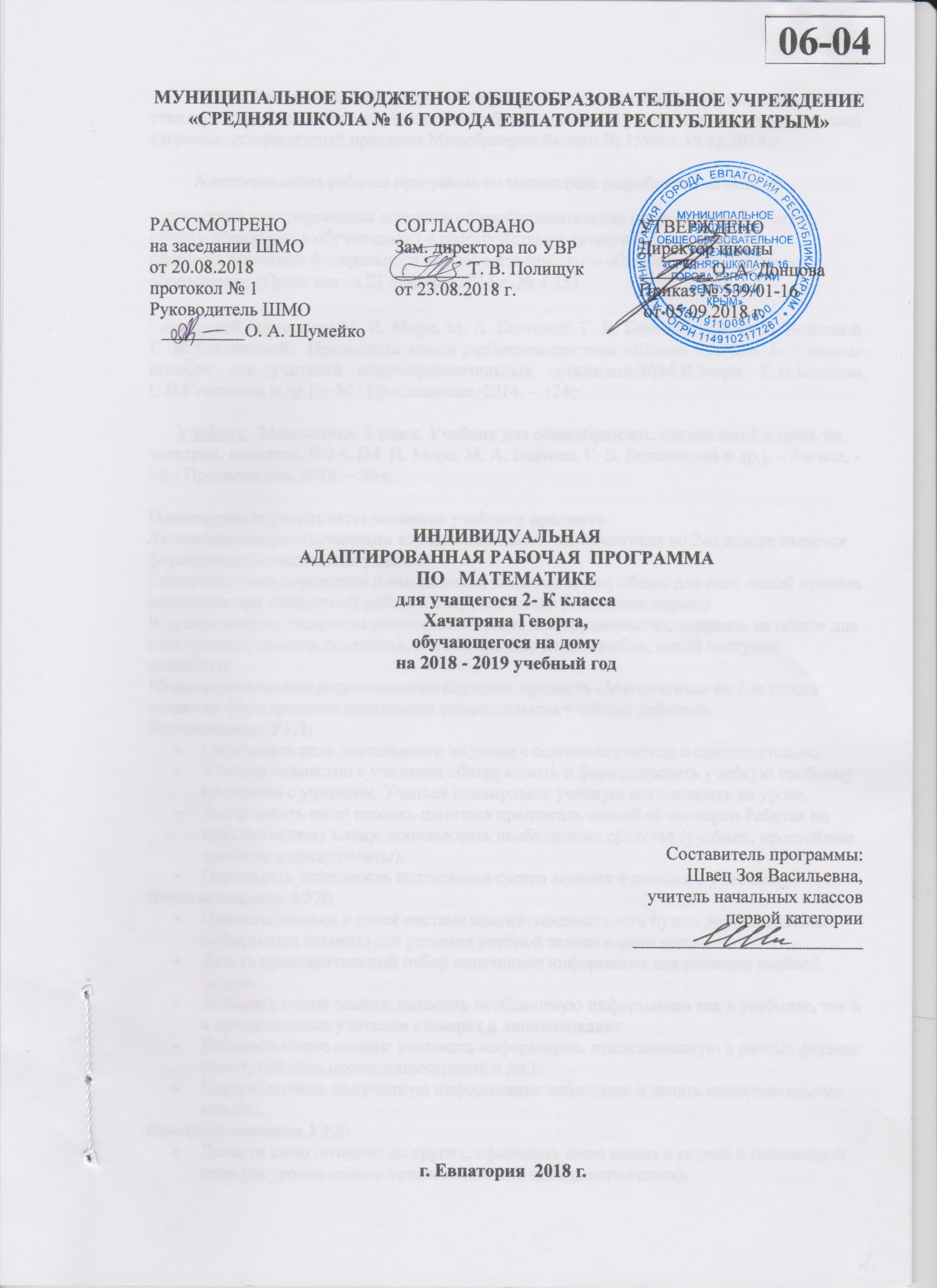 Образовательный стандарт: Федеральный государственный образовательный стандарт начального общего образования обучающихся с ограниченными возможностями здоровья, утвержденный приказом Минобрнауки России № 1598от 19.12.2014 г.Адаптированная рабочая программа по математике разработана на основе: - примерная адаптированная основная общеобразовательная программа начального общего образования обучающихся с расстройствами аутистического спектра;  одобрена решением федерального учебно-методического объединения по общему образованию (Протокол от 22 декабря  2015 г. № 4/15)- авторской программы М. И. Моро, М. А. Бантовой, Г. В. Бельтюковой, С. И. Волковой, С. В. Степановой:  Предметная линия учебников системы «Школа России». 1- 4 классы: пособие для учителей общеобразовательных организаций/[М.И.Моро, С.И.Волкова, С.В.Степанова и др.]. – М.: Просвещение, 2014. – 124с.Учебник:  Математика. 2 класс. Учебник для общеобразоват. организаций с прил. на электрон. носителе. В 2 ч. [М. И. Моро, М. А. Бантова, Г. В. Бельтюкова и др.]. – 5-е изд. - М. : Просвещение, 2014. – 96 с.Планируемые результаты освоение учебного предметаЛичностными результатами изучения предмета «Математика» во 2-м классе является формирование следующих умений:Самостоятельно определять и высказывать самые простые, общие для всех людей правила поведения при совместной работе и сотрудничестве (этические нормы).В предложенных педагогом ситуациях общения и сотрудничества, опираясь на общие для всех простые правила поведения, самостоятельно делать выбор, какой поступок совершить.Метапредметными результатами изучения предмета «Математика» во 2-м классе являются формирование следующих универсальных учебных действий.Регулятивные УУД:Определять цель деятельности на уроке с помощью учителя и самостоятельно.Учиться совместно с учителем обнаруживать и формулировать учебную проблему совместно с учителем. Учиться планировать учебную деятельность на уроке.Высказывать свою версию, пытаться предлагать способ её проверки Работая по предложенному плану, использовать необходимые средства (учебник, простейшие приборы и инструменты).Определять успешность выполнения своего задания в диалоге с учителем.Познавательные УУД:Ориентироваться в своей системе знаний: понимать, что нужна дополнительная информация (знания) для решения учебной задачи в один шаг.Делать предварительный отбор источников информации для решения учебной задачи.Добывать новые знания: находить необходимую информацию как в учебнике, так и в предложенных учителем словарях и энциклопедияхДобывать новые знания: извлекать информацию, представленную в разных формах (текст, таблица, схема, иллюстрация и др.).Перерабатывать полученную информацию: наблюдать и делать самостоятельные выводы.Коммуникативные УУД:Донести свою позицию до других: оформлять свою мысль в устной и письменной речи (на уровне одного предложения или небольшого текста).Слушать и понимать речь других.Вступать в беседу на уроке и в жизни.Совместно договариваться о правилах общения и поведения в школе и следовать им.Предметными результатами изучения курса «Математика» во 2-м классе являются формирование следующих уменийУчащиеся должны уметь:использовать при выполнении заданий названия и последовательность чисел от 1 до 100;использовать при вычислениях на уровне навыка знание табличных случаев сложения однозначных чисел и соответствующих им случаев вычитания в пределах 20;использовать при выполнении арифметических действий названия и обозначения операций умножения и деления;осознанно следовать алгоритму выполнения действий в выражениях со скобками и без них;использовать в речи названия единиц измерения длины, объёма: метр, дециметр, сантиметр, килограмм;читать, записывать и сравнивать числа в пределах 100;осознанно следовать алгоритмам устного и письменного сложения и вычитания чисел в пределах 100;решать задачи в 1-2 действия на сложение и вычитание и простые задачи:а) раскрывающие смысл действий сложения, вычитания, умножения и деления;б) использующие понятия «увеличить в (на)...», «уменьшить в (на)...»;в) на разностное и кратное сравнение;измерять длину данного отрезка, чертить отрезок данной длины;узнавать и называть плоские углы: прямой, тупой и острый;узнавать и называть плоские геометрические фигуры: треугольник, четырёхугольник, пятиугольник, шестиугольник, многоугольник; выделять из множества четырёхугольников прямоугольники, из множества прямоугольников – квадраты;находить периметр многоугольника (треугольника, четырёхугольника).Предметные результатыЧисла и величиныУчащийся научится:образовывать, называть, читать, записывать числа от 0 до 1 000;сравнивать трехзначные числа и записывать результат сравнения упорядочивать заданные числа заменять трехзначное число суммой разрядных слагаемых уметь заменять мелкие единицы счета крупными и наоборот;устанавливать закономерность – правило, по которому составлена числовая последовательность (увеличение/уменьшение числа на несколько единиц, увеличение/уменьшение числа в несколько раз); продолжать ее или восстанавливать пропущенные в ней числа;группировать числа по заданному или самостоятельно установленному одному или нескольким признакам;читать, записывать и сравнивать значения величины площади, используя изученные единицы измерения этой величины (квадратный сантиметр, квадратный дециметр, квадратный метр), и соотношения между ними: 1 дм2 = 100 см2, 1 м2 = 100 дм2; переводить одни единицы площади в другие;читать, записывать и сравнивать значения величины массы, используя изученные единицы измерения этой величины (килограмм, грамм) и соотношение между ними: 1 кг = 1 000 г; переводить мелкие единицы массы в более крупные, сравнивать и упорядочивать объекты по массе.Учащийся получит возможность научиться:классифицировать числа по нескольким основаниям (в более сложных случаях) и объяснять свои действия;самостоятельно выбирать единицу для измерения таких величин как площадь, масса в конкретных условиях и объяснять свой выбор.Арифметические действияУчащийся научится:выполнять табличное умножение и деление чисел; выполнять умножение на 1 и на 0, выполнять деление вида: а : а, 0 : а;выполнять внетабличное умножение и деление, в том числе деление с остатком; выполнять проверку арифметических действий умножение и деление;выполнять письменно действия сложение, вычитание, умножение и деление на однозначное число в пределах 1 000;вычислять значение числового выражения, содержащего 2 – 3 действия (со скобками и без скобок).Учащийся получит возможность научиться:использовать свойства арифметических действий для удобства вычислений;вычислять значение буквенного выражения при заданных значениях входящих в него букв;решать уравнения на основе связи между компонентами и результатами умножения и деления.Работа с текстовыми задачамиУчащийся научится:анализировать задачу, выполнять краткую запись задачи в различных видах: в таблице, на схематическом рисунке, на схематическом чертеже;составлять план решения задачи в 2 – 3 действия, объяснять его и следовать ему при записи решения задачи;преобразовывать задачу вновую, изменяя ее условие или вопрос;составлять задачу по краткой записи, по схеме, по ее решению;решать задачи, рассматривающие взаимосвязи: цена, количество, стоимость; расход материала на 1 предмет, количество предметов, общий расход материала на все указанные предметы и др.; задачи на увеличение/уменьшение числа в несколько раз.Учащийся получит возможность научиться:сравнивать задачи по сходству и различию отношений между объектами, рассматриваемых в задачах;дополнять задачу с недостающими данными возможными числами;находить разные способы решения одной и той же задачи, сравнивать их и выбирать наиболее рациональный;решать задачи на нахождение доли числа и числа по его доле;решать задачи практического содержания, в том числе задачи-расчеты.Пространственные отношения. Геометрические фигурыУчащийся научится:обозначать геометрические фигуры буквами;различать круг и окружность;чертить окружность заданного радиуса с использованием циркуля;Учащийся получит возможность научиться:различать треугольники по соотношению длин сторон; по видам углов;изображать геометрические фигуры (отрезок, прямоугольник) в заданном масштабе;читать план участка (комнаты, сада и др.).Геометрические величиныУчащийся научится:измерять длину отрезка;вычислять площадь прямоугольника (квадрата) по заданным длинам его сторон;выражать площадь объектов в разных единицах площади (квадратный сантиметр, квадратный дециметр. квадратный метр), используя соотношения между ними;Учащийся получит возможность научиться:выбирать наиболее подходящие единицы площади для конкретной ситуации;вычислять площадь прямоугольного треугольника, достраивая его до прямоугольника.Работа с информациейУчащийся научится:анализировать готовые таблицы, использовать их для выполнения заданных действий, для построения вывода;устанавливать правило, по которому составлена таблица, заполнять таблицу по установленному правилу недостающими элементами;самостоятельно оформлять в таблице зависимости между пропорциональными величинами;выстраивать цепочку логических рассуждений, делать выводы.Учащийся получит возможность научиться:читать несложные готовые таблицы;понимать высказывания, содержащие логические связки («… и …», «если …, то …», «каждый», «все» и др.), определять «верно» или «неверно» приведенное высказывание о числах, результатах действиях, геометрических фигурах.Коррекционно-развивающие результаты:учащемуся будут доступные количественные, пространственные, временные и геометрические представления;сможет использовать процесс обучения математики для повышения общего развития учащегося и коррекции недостатков его познавательной деятельности и личностных качеств;у учащегося развиваются такие качества как: трудолюбие, самостоятельность, терпеливость, настойчивость, любознательность, сформируется умение планировать свою деятельность, осуществлять контроль и самоконтроль.развитие абстрактных математических понятий; развитие зрительного восприятия и узнавания;развитие пространственных представлений и ориентации;развитие основных мыслительных операций;развитие наглядно-образного и словесно-логического мышления;коррекция нарушений эмоционально-личностной сферы;развитие речи и обогащение словаря;коррекция индивидуальных пробелов в знаниях, умениях, навыкахСОДЕРЖАНИЕ УЧЕБНОГО ПРЕДМЕТА1.Числа от 1 до 100. Нумерация 20 часов (16 ч. + 4 ч. самост.)Новая счётная единица – десяток. Счёт десятками. Образование и названия чисел, их десятичный состав. Запись и чтение  чисел. Числа однозначные и двузначные. Порядок следования чисел при счёте. Сравнение чисел. Единицы длины: сантиметр, дециметр, миллиметр, метр. Соотношения между ними. Длина ломаной. Периметр многоугольника. Единицы времена: час, минута. Соотношение между ними. Определение времени по часам с точностью до минуты. Монеты (набор и размен). Задачи на нахождение неизвестного слагаемого, неизвестного уменьшаемого и неизвестного вычитаемого. Решение задач в 2 действия на сложение и вычитание.2.Числа от 1 до 100. Сложение и вычитание 88 часов (71 ч. + 17 ч. самост.)Устные и письменные приёмы сложения и вычитания чисел в пределах 100. Числовое выражение и его значение. Порядок действий в выражениях, содержащих 2 действия (со скобками и без них). Сочетательное свойство сложения. Использование переместительного и сочетательного свойств сложения для рационализации вычислений. Взаимосвязь между компонентами и результатом сложения (вычитания). Проверка сложения и вычитания. Выражения с одной переменной вида а + 28, 43 – b.  Уравнение. решение уравнения. Решение уравнений вида 12 + х = 12, 25 – х = 20, х – 2 = 8 способом подбора. Угол. Виды углов: прямой, острый, тупой. Прямоугольник (квадрат). Свойство противоположных сторон прямоугольника. Построение прямого угла, прямоугольника (квадрата) на клетчатой бумаге. Решение задач в 1 – 2 действия на сложение и вычитание.3.Числа от 1 до 100. Умножение и деление 48 часов (38 ч. + 10 ч. самост.)Конкретный смысл и названия действий умножения и деления. Знаки умножения (·) – точка и деления (:) – две точки. Названия компонентов и результата умножения/деления, их использование при чтении и записи выражений. Переместительное свойство умножения. Взаимосвязи между компонентами и результатом действия умножения; их использование при рассмотрении деления с числом 10 и при составлении таблиц умножения и деления с числами 2, 3. Порядок выполнения действий в выражениях, содержащих 2 – 3 действия (со скобками и без них). Периметр прямоугольника (квадрата). Решение задач в одно действие на умножение и деление.4.Итоговое повторение «Что узнали. Чему научились во 2 классе» 14 часов (11ч. + 3ч. самост.)Числа от 1 до 100. Нумерация чисел. Сложение, вычитание, умножение, деление в пределах 100: устные и письменные приёмы. Решение задач изученных видов. ТЕМАТИЧЕСКОЕ ПЛАНИРОВАНИЕКАЛЕНДАРНО-ТЕМАТИЧЕСКОЕ ПЛАНИРОВАНИЕ№ п/пНаименование разделов и темКол-во часовИндивидуально с учителемСамостоятельное изучениеВиды контроля Виды контроля Виды контроля Виды контроля № п/пНаименование разделов и темКол-во часовИндивидуально с учителемСамостоятельное изучениестартоваяконтрольная работаматематический диктантконтрольные работыИККР1.Числа от 1 до 100. Нумерация.. 20164112.Числа от 1 до 100. Сложение и вычитание.887117133.Числа от 1 до 100. Умножение и деление.483810124.Итоговое повторение «Что узнали, чему научились во 2 классе»1411311ИтогоИтого170136341271№ п/п№ п/пДатаДатаТЕМА УРОКАпланфактпланфактТЕМА УРОКА1.Числа от 1 до 100. Нумерация. 20 часов (16 ч. + 4ч. самост.)1.Числа от 1 до 100. Нумерация. 20 часов (16 ч. + 4ч. самост.)1.Числа от 1 до 100. Нумерация. 20 часов (16 ч. + 4ч. самост.)1.Числа от 1 до 100. Нумерация. 20 часов (16 ч. + 4ч. самост.)1.Числа от 1 до 100. Нумерация. 20 часов (16 ч. + 4ч. самост.)1.Числа от 1 до 100. Нумерация. 20 часов (16 ч. + 4ч. самост.)1.Числа от 1 до 100. Нумерация. 20 часов (16 ч. + 4ч. самост.)1.03.09Знакомство с учебником. Повторение изученного в 1 классе.2.04.09Табличные случаи сложения и вычитания.05.093.06.09Десяток. Устная нумерация чисел в пределах 100. 4.07.09Устная нумерация чисел в пределах 100.1.Сантиметр. Устная нумерация чисел в пределах 100.5.10.09Письменная нумерация чисел 11 – 100.6.11.09Однозначные и двузначные числа.7.13.09Миллиметр.8.14.09Устная и письменная нумерация чисел в пределах 100. Решение задач.2.Решение задач.9.17.09Сотня.10.18.09Стартовая контрольная работа.11.20.09Метр.12.21.09Анализ контрольной работы. Сложение и вычитание в случаях 30 + 5, 35 – 5, 35 – 30.3.Копейка.13.24.09Представление двузначных чисел в виде суммы разрядных слагаемых.14.25.09Рубль. Копейка. Странички для любознательных.15.27.09Проверочная работа № 1 по теме «Числа от 1 до 100. Нумерация».16.28.09Анализ контрольной работы. Обобщение и повторение.4.«Что узнали. Чему научились».2.Числа от 1 до 100. Сложение и вычитание. 88 часов (71 ч. + 17 ч. самост.)2.Числа от 1 до 100. Сложение и вычитание. 88 часов (71 ч. + 17 ч. самост.)2.Числа от 1 до 100. Сложение и вычитание. 88 часов (71 ч. + 17 ч. самост.)2.Числа от 1 до 100. Сложение и вычитание. 88 часов (71 ч. + 17 ч. самост.)2.Числа от 1 до 100. Сложение и вычитание. 88 часов (71 ч. + 17 ч. самост.)2.Числа от 1 до 100. Сложение и вычитание. 88 часов (71 ч. + 17 ч. самост.)2.Числа от 1 до 100. Сложение и вычитание. 88 часов (71 ч. + 17 ч. самост.)17.01.10Обратные задачи.18.02.10Решение задач и выражений.19.04.10Решение задач. Единицы длины.20.05.10Решение задач. Час. Минута.5.Единицы длины.21.08.10Ломаная линия. Длина ломаной.22.09.10Математический диктант № 1. Решение задач и выражений. 23.11.10Порядок действий в выражениях со скобками.24.12.10Решение задач  в два действия выражением. Выражения со скобками.6.Решение задач  в два действия выражением25.15.10Сравнение выражений. Периметр многоугольника.26.16.10Свойства сложения. Повторение и систематизация изученного.27.18.10Решение задач и выражений.28.19.10Решение задач и выражений со скобками.7.Решение задач.29.22.10Закрепление изученного материала.30.23.10Итоговая контрольная работа № 1 за I четверть.31.25.10Анализ контрольной работы. Решение задач и выражений.32.26.10Повторение изученного «Что узнали. Чему научились».8.Повторение изученного.33.06.11Устные вычисления.34.08.11Случаи сложения 36 + 2, 36 + 20.35.09.11Случаи вычитания 36 – 2, 36 – 20.36.12.11Случаи сложения 26 + 4.9.Случаи вычитания 36 – 2037.13.11Случаи вычитания 30 – 7.38.15.11Случаи вычитания 60 – 24.39.16.11Решение задач, Длина ломаной.40.19.11Решение задач. Сравнение  выражений.10.Длина ломаной.41.20.11Решение задач и выражений.42.22.11Сложение вида: 26 + 7. 43.23.11Вычитание вида: 35 – 7.44.26.11Закрепление навыков применения приёмов сложения и вычитания вида: 26 + 7, 35 – 7.11.Вычитание вида: 35 – 7.45.27.11Решение задач и выражений. Ломаная линия.46.29.11Закрепление изученного материала. Странички для любознательных.47.30.11Повторение пройденного «Что узнали. Чему научились».48.03.12Буквенные выражения. Знакомство с уравнениями.12.«Что узнали. Чему научились».49.04.12Буквенные выражения, уравнения. Решение задач.50.06.12Решение задач и выражений, уравнения.51.07.12Уравнение.52.10.12Решение уравнений. Сравнение выражений. Систематизация изученного.13.Сравнение выражений.53.11.12Проверка сложения.54.13.12Проверка вычитания.55.14.12Решение задач и уравнений.56.17.12Закрепление изученного: равенства и неравенства.14.Закрепление изученного.57.18.12Решение задач и выражений.58.20.12Итоговая контрольная работа № 2 за II четверть.59.21.12Анализ контрольной работы. Работа над задачами и уравнениями.60.24.12Решение задач и выражений. Многоугольники. Периметр четырёхугольников.15.Работа над уравнениями.61.25.12Обобщение, систематизация и закрепление изученного материала.62.27.12Письменное сложение двузначных чисел без перехода через десяток.63.Письменное вычитание двузначных чисел без перехода через десяток.64.Письменное сложение и вычитание  двузначных чисел без перехода через десяток.16.Обобщение и закрепление изученного материала.65.Решение задач и выражений.66.Угол. Виды  углов.67.Виды  углов. Решение задач и выражений.68.Письменное сложение двузначных чисел с переходом через десяток.17.Решение задач и выражений.69.Письменное сложение двузначных чисел с переходом через десяток в случаях вида: 37 + 53. Прямоугольник.70.Письменное сложение двузначных чисел с переходом через десяток в случаях вида: 87 + 13. Прямоугольник.71.Письменное сложение двузначных чисел с переходом через десяток в случаях вида: 87 + 13.72.Письменное сложение двузначных чисел с переходом через десяток в случаях вида: 34 + 56.18.Письменное сложение двузначных чисел с переходом через десяток73.Решение задач. Решение и сравнение выражений.74.Письменное вычитание с переходом через десяток.75.Письменное вычитание с переходом через десяток в случаях вида: 50 – 24.76.Странички для любознательных.19.Решение задач.77.Повторение изученного материала «Что узнали. Чему научились».78.Закрепление изученного материала.79.Обобщение, систематизация изученного материала.80.Письменное вычитание с переходом через десяток  в случаях вида: 52 – 24.20.«Что узнали. Чему научились».81.Прямоугольник. Свойства противоположных сторон прямоугольника.82.Проверочная работа № 2 по теме «Числа от 1 до 100. Сложение и вычитание».83.Анализ контрольной работы. Работа над задачами и выражениями.84.Прямоугольник. Квадрат..21.Свойства противоположных сторон прямоугольника85.Решение задач и выражений. Закрепление знаний.86.Квадрат.87.Решение задач и выражений. Закрепление знаний.3.	Числа от 1 до 100. Умножение и деление. 48 часов (38 ч. + 10 ч. самост.)3.	Числа от 1 до 100. Умножение и деление. 48 часов (38 ч. + 10 ч. самост.)3.	Числа от 1 до 100. Умножение и деление. 48 часов (38 ч. + 10 ч. самост.)3.	Числа от 1 до 100. Умножение и деление. 48 часов (38 ч. + 10 ч. самост.)3.	Числа от 1 до 100. Умножение и деление. 48 часов (38 ч. + 10 ч. самост.)3.	Числа от 1 до 100. Умножение и деление. 48 часов (38 ч. + 10 ч. самост.)3.	Числа от 1 до 100. Умножение и деление. 48 часов (38 ч. + 10 ч. самост.)88.Действие умножения. 22.Знак умножения.89.Составление и решение примеров на умножение.90.Решение задач и выражений.91.Решение задач. Периметр прямоугольника.92.Особые случаи умножения.23.Особые случаи умножения.93.Названия чисел при умножении.94.Работа зад задачами и выражениями.95.Переместительный закон  умножения.96.Повторение и закрепление изученного материала.24.Перестановка множителей.97.Решение задач и выражений. Перестановка множителей.98.Деление.99.Деление. Сравнение выражений.100. Итоговая контрольная работа № 3 за III четверть.25.Сравнение выражений.101.Анализ контрольной работы. Решение задач действием деления.102.Составление таблицы деления на 2.103.Название чисел при делении. Закрепление знаний.104.Связь действий умножения и деления. Решение задач и выражений.26.Решение задач и выражений105.Связь действий умножения и деления. Решение задач и выражений.106.Связь действий умножения и деления. Периметр квадрата.107.Особые случаи умножения и деления.108.Решение задач и выражений.27.Решение задач и выражений.109.Решение задач и уравнений.110.Решение задач и выражений.111.Связь действий умножения и деления.112.Математический диктант № 2.Умножение числа 2. Умножение на 2. 28.Умножение на 2.113.Умножение числа 2. Умножение на 2. Решение уравнений.114.Умножение числа 2. Умножение на 2. Ломаная линия.115.Умножение и деление на 2. Решение задач.116.Умножение и деление на 2. Периметр.29.Периметр.117.Решение задач и выражений. Сравнение именованных чисел.118.Решение задач и выражений. Буквенные выражения.119.Странички для любознательных.120.Умножение числа 3. Умножение на 3. Уравнения.30.Умножение на 3. Уравнения.121.Умножение числа 3. Умножение на 3. Ломаная линия122.Деление на 3.123.Проверочная работа № 3 по теме «Числа от 1 до 100. Умножение и деление».124.Анализ контрольной работы. Умножение числа 3. Умножение на 3. Деление на 3.31.Умножение на 3. Деление на 3.125.Умножение числа 3. Умножение на 3. Деление на 3. Названия чисел при умножении и делении.4.Итоговое повторение «Что узнали, чему научились во 2 классе» 14 часов (11 ч. + 3 ч. самост.)4.Итоговое повторение «Что узнали, чему научились во 2 классе» 14 часов (11 ч. + 3 ч. самост.)4.Итоговое повторение «Что узнали, чему научились во 2 классе» 14 часов (11 ч. + 3 ч. самост.)4.Итоговое повторение «Что узнали, чему научились во 2 классе» 14 часов (11 ч. + 3 ч. самост.)4.Итоговое повторение «Что узнали, чему научились во 2 классе» 14 часов (11 ч. + 3 ч. самост.)4.Итоговое повторение «Что узнали, чему научились во 2 классе» 14 часов (11 ч. + 3 ч. самост.)4.Итоговое повторение «Что узнали, чему научились во 2 классе» 14 часов (11 ч. + 3 ч. самост.)126.Решение задач и выражений.127.Итоговая контрольная работа № 4 за IV128.Анализ контрольной работы. Названия чисел при сложении и вычитании.32.Названия чисел при сложении и вычитании.129.Угол. Виды углов.130.Итоговая комплексная контрольная  работа.131.Прямоугольник. Периметр прямоугольника.132.Квадрат. Периметр квадрата.33.Обобщение и закрепление полученных знаний. Нумерация.133.Обобщение и закрепление полученных знаний. Нумерация.134.Обобщение и систематизация полученных знаний. Свойства сложения.135.Обобщение, закрепление, повторение изученного. Свойства сложения.34.Обобщение и закрепление полученных знаний. Свойства сложения.136.Обобщение и закрепление знаний. Свойства сложения.